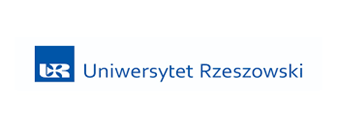 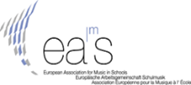 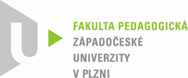 Uniwersytet Rzeszowski, Instytut MuzykiZápadočeská univerzita v Plzni, Fakulta pedagogická,Katedra hudební výchovy a kulturywe współpracy z partneramiPrešovská univerzita v Prešove, Filozofická fakulta,Univerzita Komenského v Bratislavě, Pedagogická fakulta,Katedra hudobnej výchovyserdecznie zapraszają nawyszehradską konferencję studentów i doktorantówTEORETYCZNE I PRAKTYCZNE INSPIRAJCEDLA EDUKACJI MUZYCZNEJpod patronatemEuropean Association for music in Schools (EAS)Rektora Uniwersytetu Rzeszowskiego prof. dr hab. Sylwestra Czopka16 - 18 listopada 2022 r.Adres konferencjiInstytut Muzyki, ul. Dąbrowskiego 83, Rzeszówtel. +48 (0-17) 8722801, e-mail: im.ch@ur.edu.plDrodzy Koledzy,serdecznie zapraszamy doktorantów, ich promotorów i wybitnych magistrantów na Konferencję Wyszehradzką „Teoretyczne i praktyczne inspiracje w edukacji muzycznej”, którą przygotowujemy wspólnie z kilkoma wydziałami uczelni z krajów Grupy Wyszehradzkiej w dniach od 16 listopada 2022 r. 
do 18 listopada 2022 r. w budynku Instytutu Muzyki Uniwersytetu Rzeszowskiego.
Tematem konferencji będzie problematyka innowacyjności w działaniach edukacji muzycznej  w szkołach ogólnokształcących i artystycznych. Zapraszamy do prezentacji referatów w językach: angielskim, polskim, słowackim lub czeskim. We wniosku, prosimy o podanie tytułu swojej pracy, jej krótkie streszczenie 
(do pięciu wierszy), słowa kluczowe w języku angielskim oraz w swoim, ojczystym języku. Wypełniony wniosek prosimy o przesłanie na dwa adresy mailowe: im.ich@ur.edu.pl oraz rzesow2022@seznam.cz. Odczyt referatu nie może przekroczyć 15 minut. Zapewniamy sprzęt techniczny, a także fortepian. Wyniki konferencji zostaną opublikowane w materiałach naukowych.Z niecierpliwością czekamy na wspólne spotkanie i prezentacje. Wierzymy, że będą one ważne dla innowacyjności edukacji muzycznej w naszych krajach. Mgr. et Mgr. Romana Feiferlíková, Ph.D.                                           prof. UR, dr hab. Mirosław Dymon Kierownik Katedry Edukacji Muzycznej i Kultury                                 Dyrektor Instytutu Muzyki UR KOMITET NAUKOWO-ORGANIZACYJNY KONFERENCJI WYSZEHRADZKIEJprof. UR Mirosław Dymon – Uniwersytet Rzeszowski, Instytut Muzyczny (PL)mgr. et Mgr. Romana Feiferlíková, Ph.D. - Západočeská univerzita v Plzni (ČR). doc. PaedDr. Miloš Kodejška, CSc. – Západočeská univerzita v Plzni (ČR)prof. PhDr. Jan Vičar, CSc. - Západočeská univerzita v Plzni (ČR)doc. PhDr. Marek Sedláček, Ph.D. – Masarykova univerzita v Brně (ČR) prof. PhDr. Jiří Luska, CSc. - Univerzita Palackého v Olomouci (ČR)prof. Dr. Luba Kijanowska, Lwów (UKR)prof. Noémi Maczelka, DLA – Szeged University, „Juhasz Gyula “Faculty of Education (HU) paedDr. Jana Hudáková, Ph.D.– Prešovská univerzita v Prešově (SK) paedDr. Lenka Kaščáková, Ph.D. – Univerzita Komenského v Bratislave (SK)prof. dr hab. Marta Wierzbieniec -Uniwersytet Rzeszowski, Instytut Muzyki (PL)prof. dr hab. Grzegorz Oliwa - Uniwersytet Rzeszowski, Instytut Muzyki (PL)prof. dr hab. Jolanta Skorek- Műnch - Uniwersytet Rzeszowski, Instytut Muzyki (PL)dr Gabriela Konkol – Akademia Muzyczna im. S. Moniuszki w Gdańsku (PL) dr Jarosław Chaciński – Akademia Pomorska w Słupsku (PL)dr Anna Marek – Kamińska - Uniwersytet Rzeszowski, Instytut Muzyki (PL)dr Dominik Lasota - Uniwersytet Rzeszowski, Instytut Muzyki (PL)dr Teresa Mazepa - Uniwersytet Rzeszowski, Instytut Muzyki (PL)mgr Joanna Paluch - Uniwersytet Rzeszowski, Instytut Muzyki (PL)mgr Piotr Osak - Uniwersytet Rzeszowski, Instytut Muzyki (PL)OBSZARY TEMATYCZNE PODCZAS OBRAD KONFERENCYJNYCHI.	Problematyka dotycząca systemu edukacji ogólnokształcącej i (artystycznej) zawodowej II.	Innowacje w działalności muzycznej III.	Prezentacja osobistości, które przyczyniły się do rozwoju edukacji muzycznej IV.	Inspirujące projekty pedagogiczne mające na celu poprawę praktyki szkolnej V.	Zainteresowanie prowadzeniem warsztatów dydaktyczno-muzycznychPROGRAM  RAMOWY KONFERENCJI16.11.2022 (środa) - przyjazd uczestników, zakwaterowanie 17.11.2022 (czwartek) - spotkanie w sali konferencyjnej Instytutu Muzyki UR8:30 - rejestracja uczestników, wniesienie opłaty konferencyjnej, odbiór dokumentacji i materiałów konferencyjnych9:15- otwarcie konferencji przez Dyrektora Instytutu Muzyki prof. UR, dr hab. Mirosława Dymona, Kierownika Katedry Edukacji Muzycznej i Kultury Západočeská univerzita v Plzni, Mgr. et Mgr. Romana Feiferlíková, Ph.D. oraz Promotora Zespołu Wyszehradzkiego doc. Dr. Miloš Kodejška, CSc. 9:45 – wystąpienia uczestników konferencji wraz z dyskusją11:30 -  obiad 13:00 - wystąpienia uczestników konferencji wraz z dyskusją 15:00 - I warsztat z dyskusją (do 15:45)16:00 - II warsztat z dyskusją (do 16:45) 17:30 - kolacja 19:00 - Koncert dla uczestników konferencji 18.11.2022 (piątek) - spotkanie w sali konferencyjnej Instytutu Muzyki UR9:00 - referaty uczestników konferencji wraz z dyskusją 12:00 - zakończenie konferencji 